UWAGA!!!WCHODZĄC  DO POMIESZCZENIAMUSISZ SPEŁNIĆ PONIŻSZE WYMAGANIAJednocześnie w pomieszczeniu może przebywać tylko jeden interesant.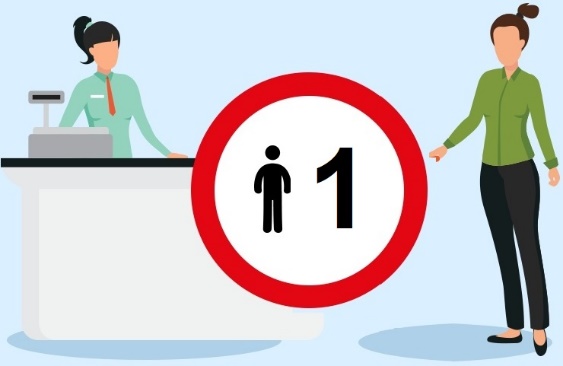 Osoba wchodząca do pomieszczenia musi obowiązkowo mieć osłonięte usta i nos za pomocą maseczki lub przyłbicy.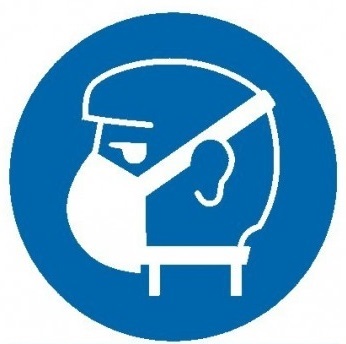 Przed wejściem do pomieszczenia oraz po jego opuszczeniu obowiązkowo musisz zdezynfekować ręce za pomocą płynu odkażającego  umieszczonego przy drzwiach.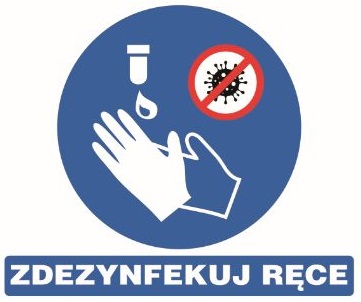 